CORTO FICTION 24FESTIVAL DEL FILM BREVEScheda di adesioneTITOLO:			 AUTORE E REGIA:	CITTA':		 PRODUZIONE:  		 CONTATTI e-mail:	Cell:  	DURATA:		ANNO :  	GENERE (Sbarrare con una crocetta): Libero O  Comico O  Sociale O  Spirituale O  Cortissimo  OSe iscritto alla Fedic indicare Circolo di appartenenza:  	_____Attori Principali:   	SINOSSI Brevissima: Durata Max 15 minuti – il Cortissimo max 3 minutiIl sottoscritto ......................................................................... nato a ..............................................il............................Residente in..............................................................................in qualità di...................................................................DICHIARA di essere titolare dei diritti di utilizzazione e sfruttamento delcortometraggio intitolato..................................................................................della durata di.....................................Che le musiche sono originali o provengono dalla tradizione, comunque non sono soggette a tutela SIAEAUTORIZZA alla proiezione in tutte le attività culturali senza fine di lucro dell' Ass. Promozione Sociale Immagini e Suono "Corti Corsari" e acconsente che il corto venga votato e discusso dal pubblico.Luogo	Data  	FIRMA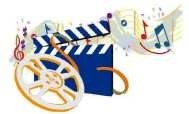 